会員登録システムマニュアル注意　このマニュアルは、生徒の登録に関するものです。部顧問（指導者）の登録は別途担当者が行います。（１）ログイン①日本ソフトテニス連盟のホームページへアクセスする。　　（アドレス：http://www.jsta.or.jp/　or　 Yahooなどで検索）　　②「会員登録システムLOGIN」をクリック。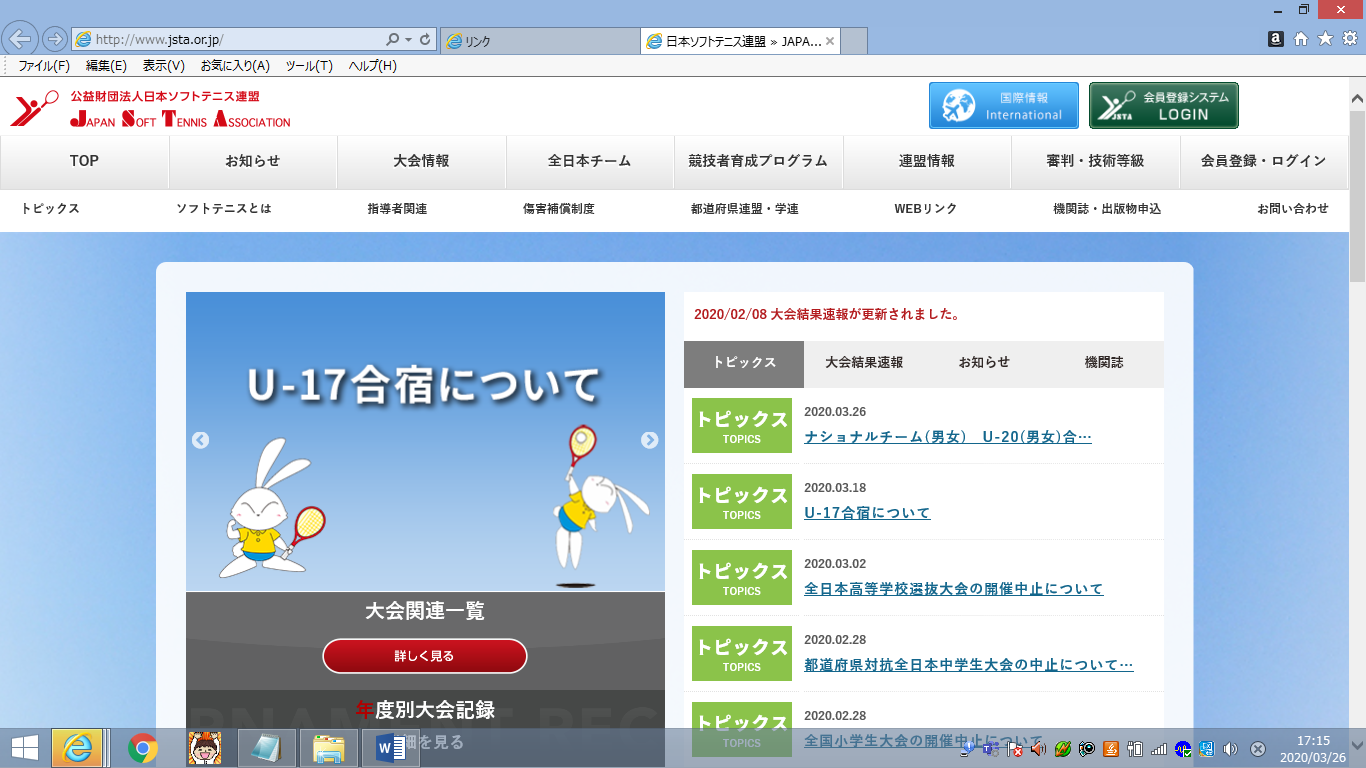 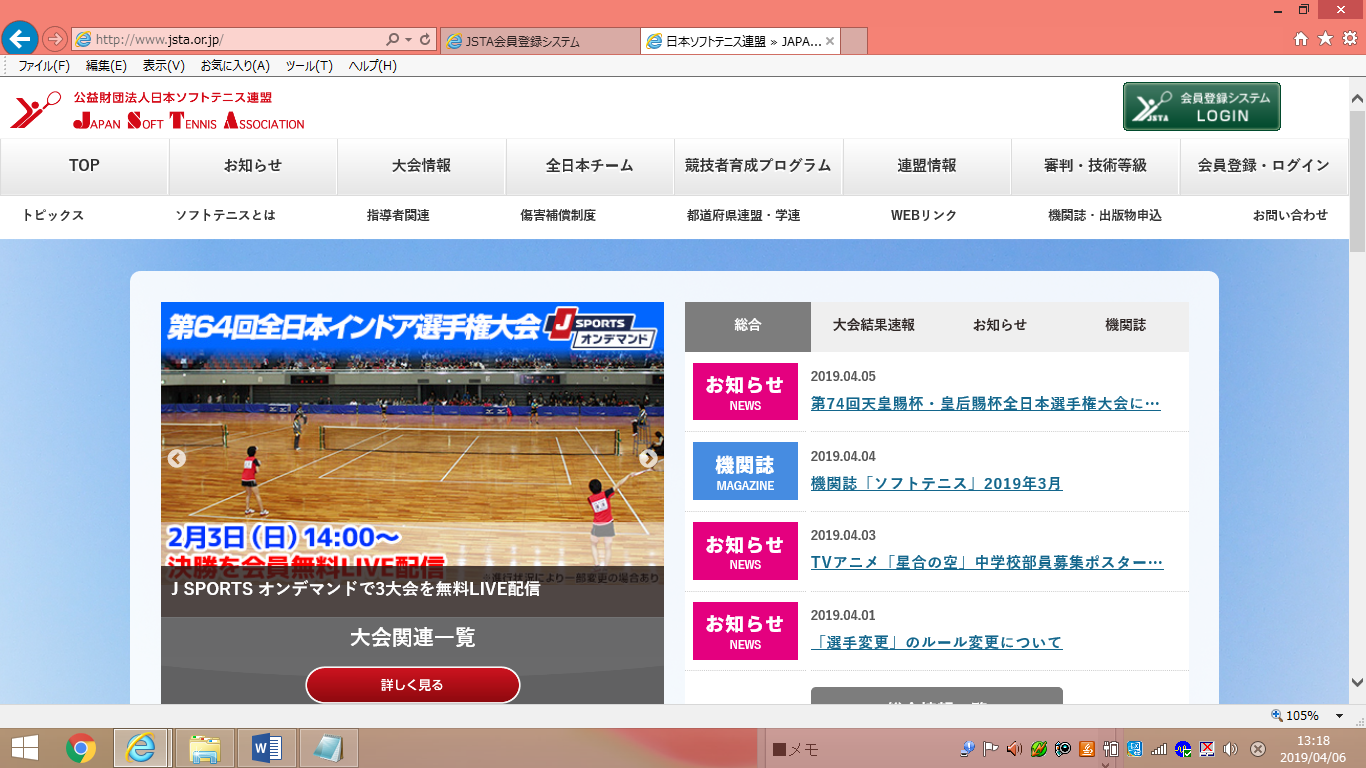 　　③日本ソフトテニス連盟より平成30年2月に各学校へ郵送された「会員ID」「パスワード」（透明なチャック付きの袋に入って送られてきています。）を入力後「LOGIN」をクリック。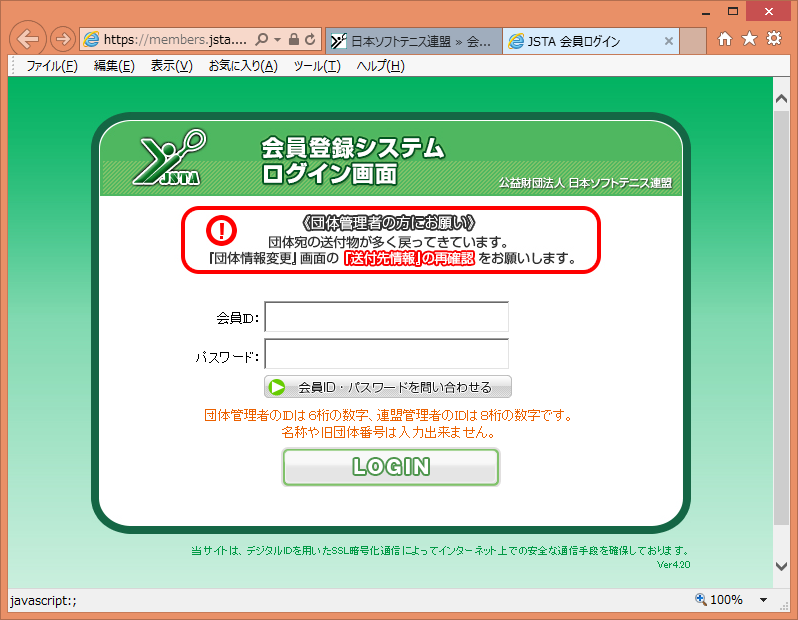 （２）団体情報変更　　①「団体情報変更」をクリック。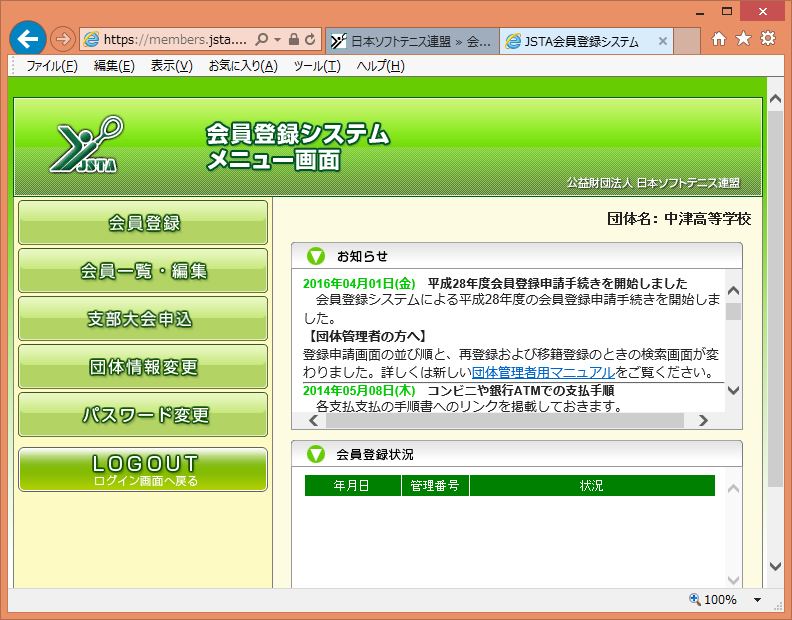 　　②「代表者情報（校長名）」「管理者情報（部活動顧問）」「送付先情報」の訂正をする。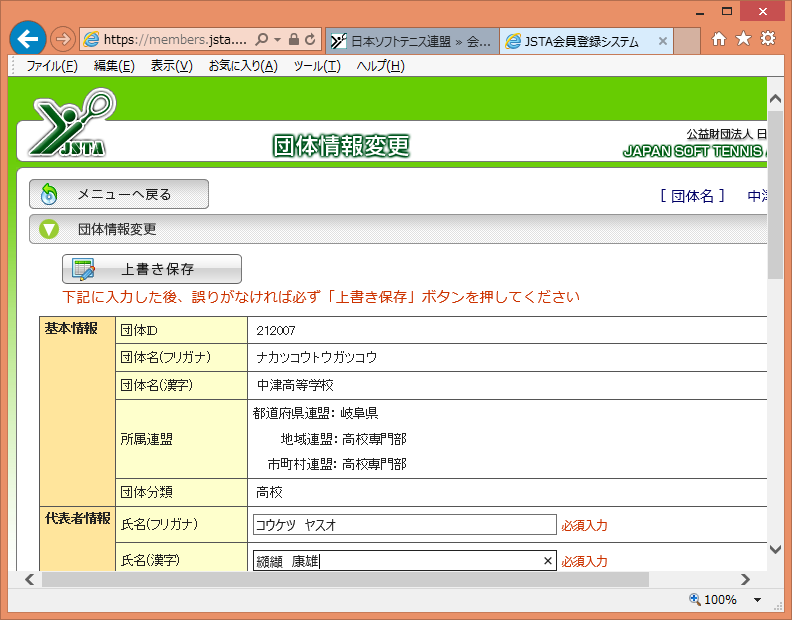 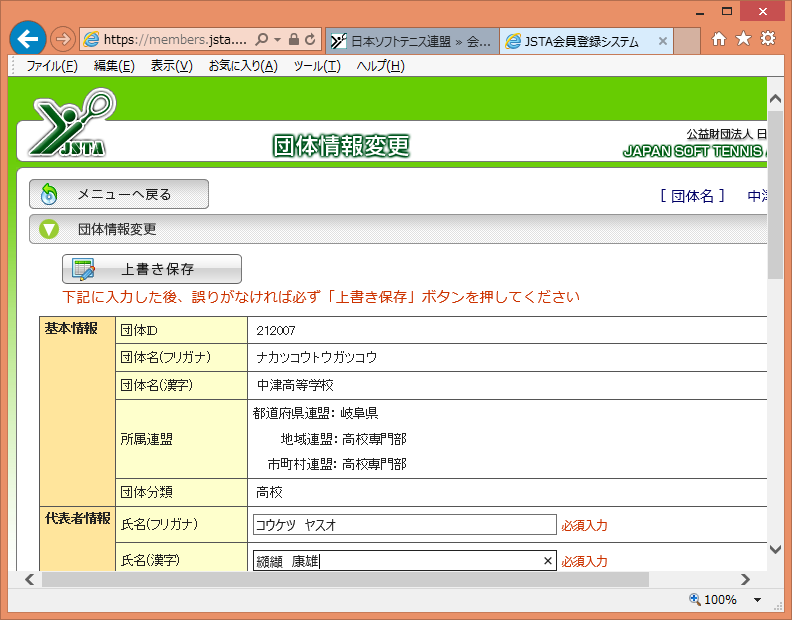 （３）会員登録 ２，３年生の登録（退部手続き）　　①「会員登録」をクリック。　　②「登録申請」をクリック。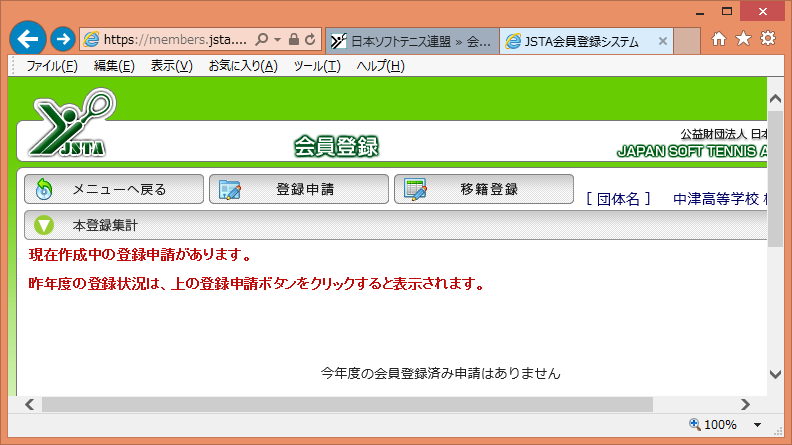 　　③「再登録」タグをクリックした後、退部した生徒のみ「ゴミ箱アイコン」をクリック。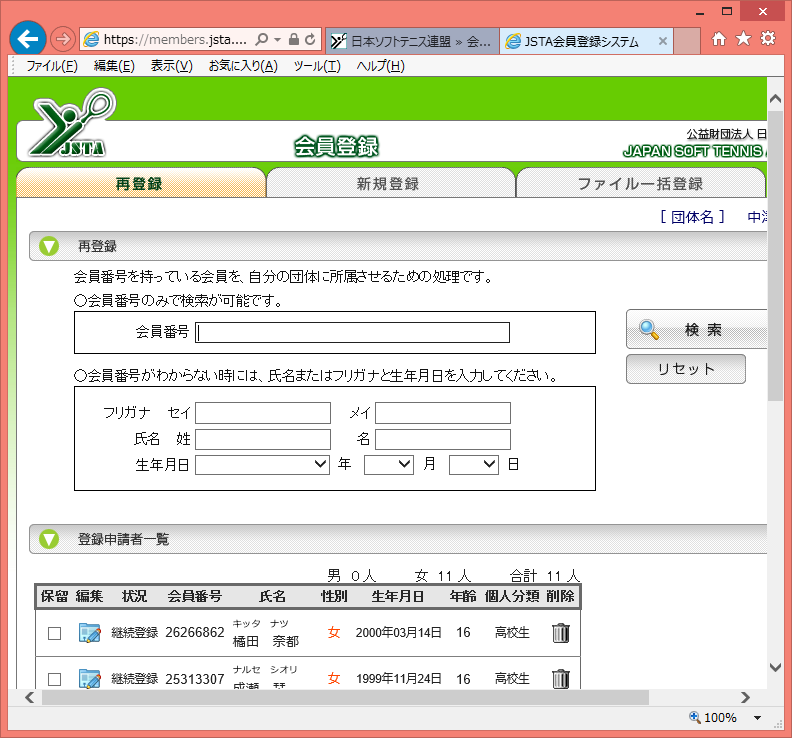 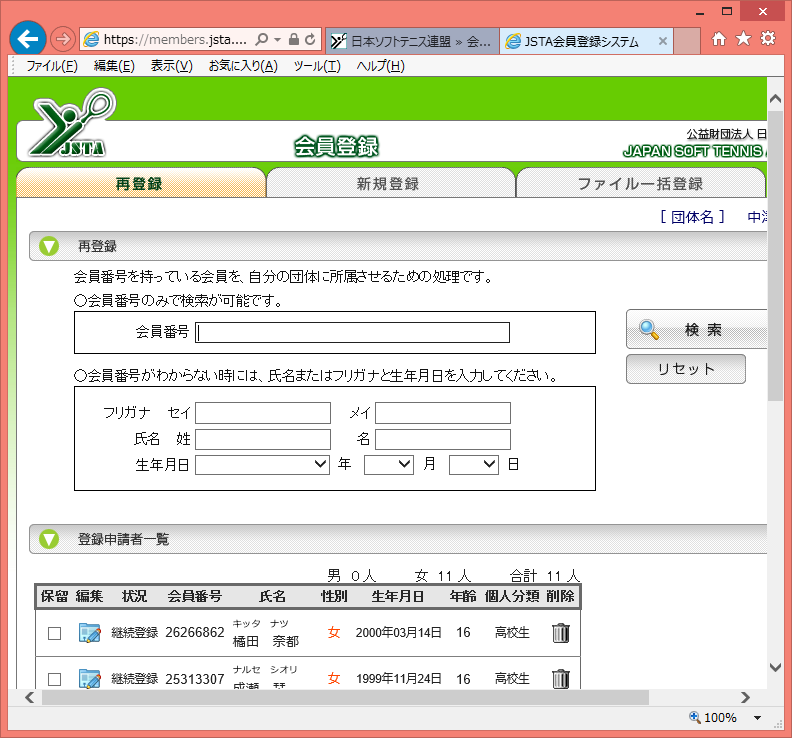 注意　※間違って削除した場合は（４）に従って再登録をする。　　　　　　　※名前や生年月日が間違っていた場合は「編集アイコン」で訂正する。　　　　　　　※２，３年で新規入部する場合は１年と同様に(4)or(5)の作業を行って下さい。（４）会員登録 １年生の登録（中学で会員登録済みの生徒）※「会員登録データ把握用名簿（新入部員用）」に予め記入し、利用すると、作業が簡単です。　　①「再登録」タグをクリックした後、どちらかデータを入力後「検索」をクリック。　　②中学時代に登録がされていると下の段に表示されるので「個人分類」を「高校生」とし、「一覧に追加」をクリックすると「登録申請者一覧」に追加される。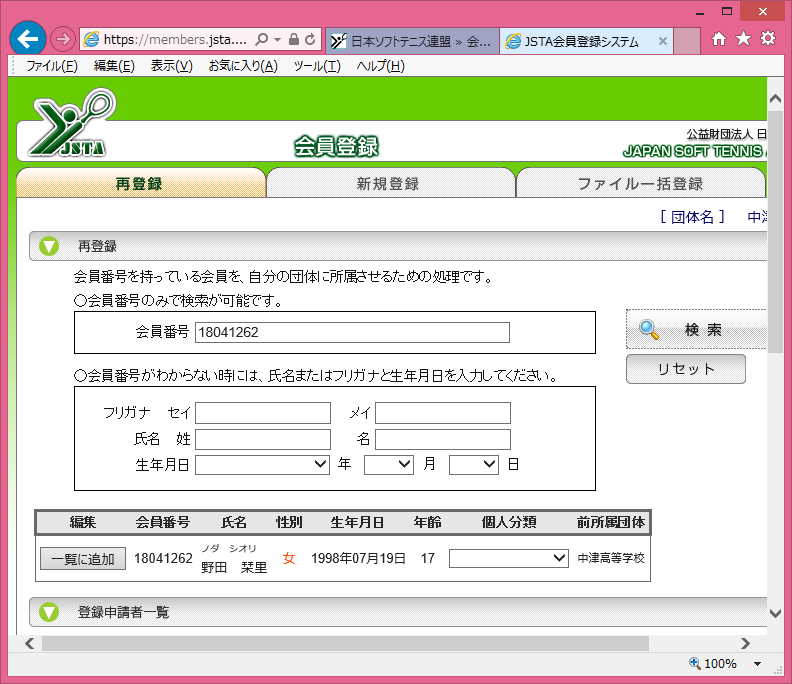 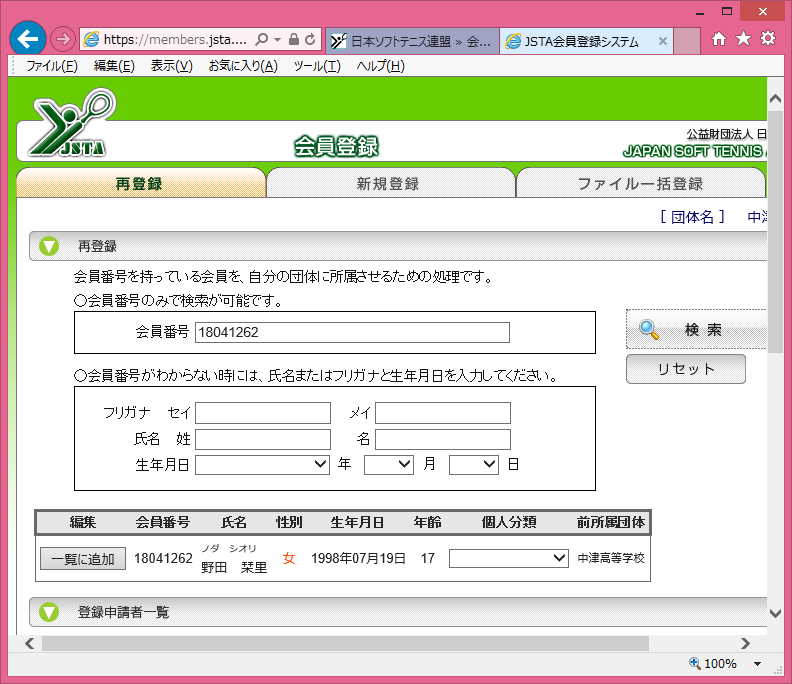 注意　※生徒は中学で登録したかどうか自覚が薄いので、どちらで検索しても出てこない時が多々あります。その場合は（５）に従って新規登録する。（５）会員登録 １年生の登録（中学で会員登録していない生徒）　　　　※「会員登録データ把握用名簿（新入部員用）」に予め記入し、利用すると、作業が簡単です。　　①「新規登録」タグをクリック後、すべての情報を入力する。「個人分類」は「高校生」とし、「登録申請一覧に追加」をクリックすると一覧に追加されていく。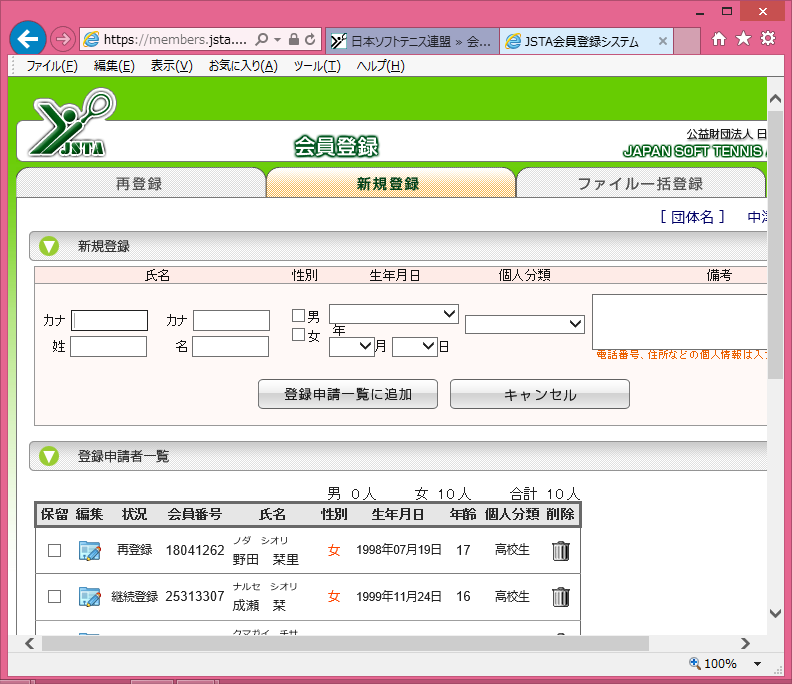 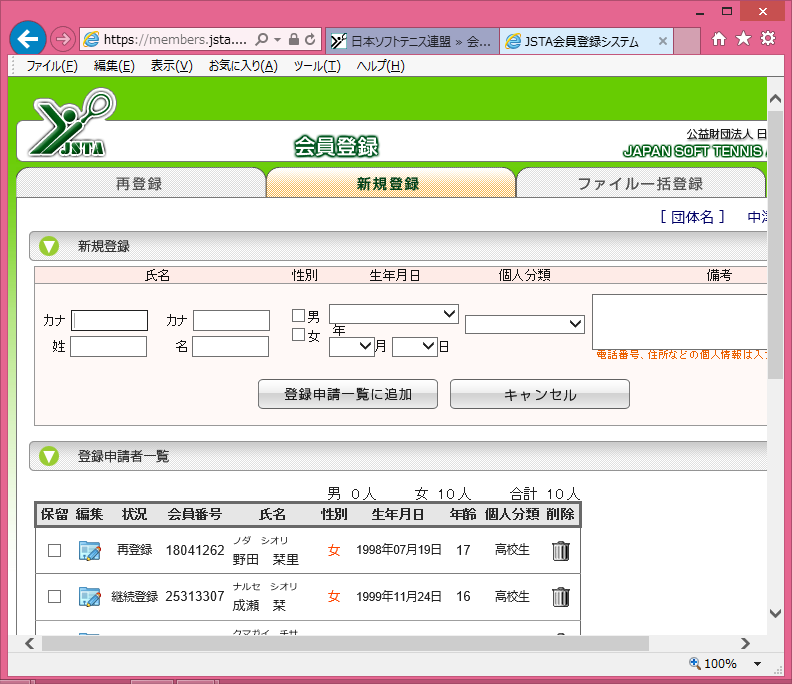 注意　※中学校で実は登録をしていた生徒を新規登録しようとすると、登録済みであると警告されるので、会員番号をコピーして（４）の手続きを行う。（６）登録申請　　①すべての登録が終わったら、「登録申請者一覧」の上段で人数の確認をした後、下段の「登録申請に進む」をクリック。　　注意　※登録作業を後日やりたい場合は「続きは後でやる」をクリックすると、それまでの作業を保存して終了することができる。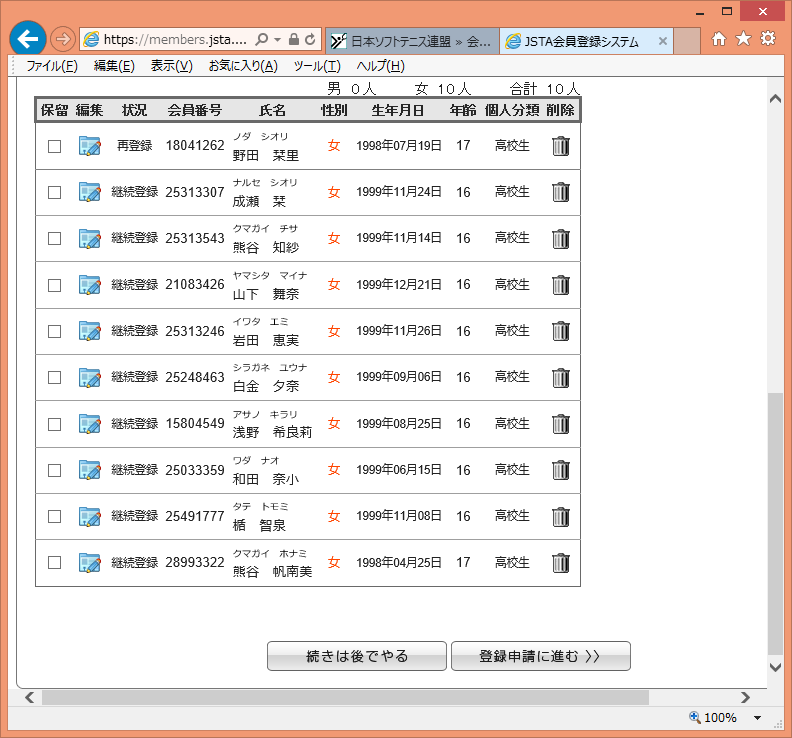 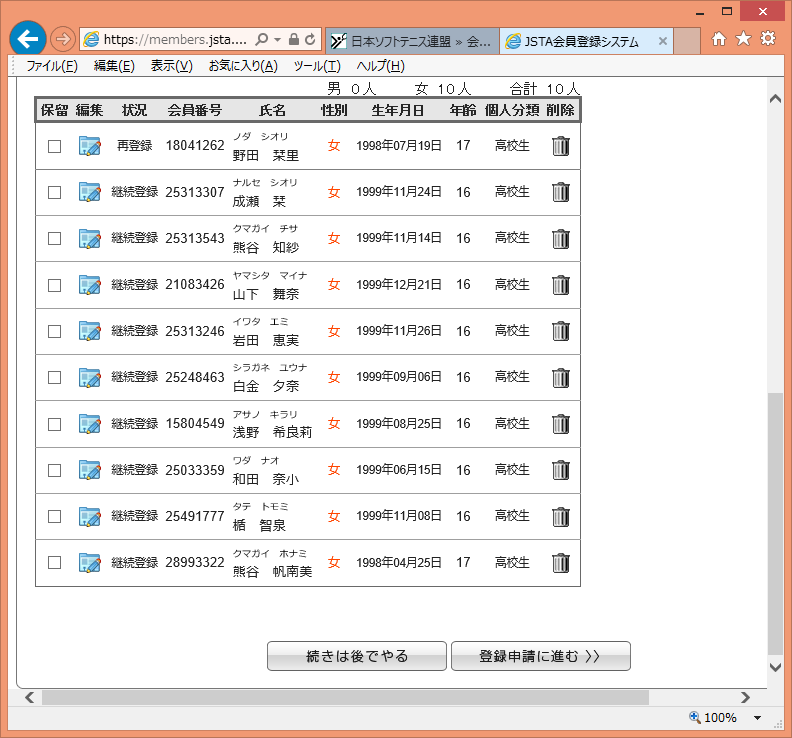 　　②再度部員の情報が正しいか、人数は間違っていないかを確認した後、下段にある「支払方法の選択」の中から一つ選択し、電話番号を入力後、「支払内容を確認して登録する」をクリック。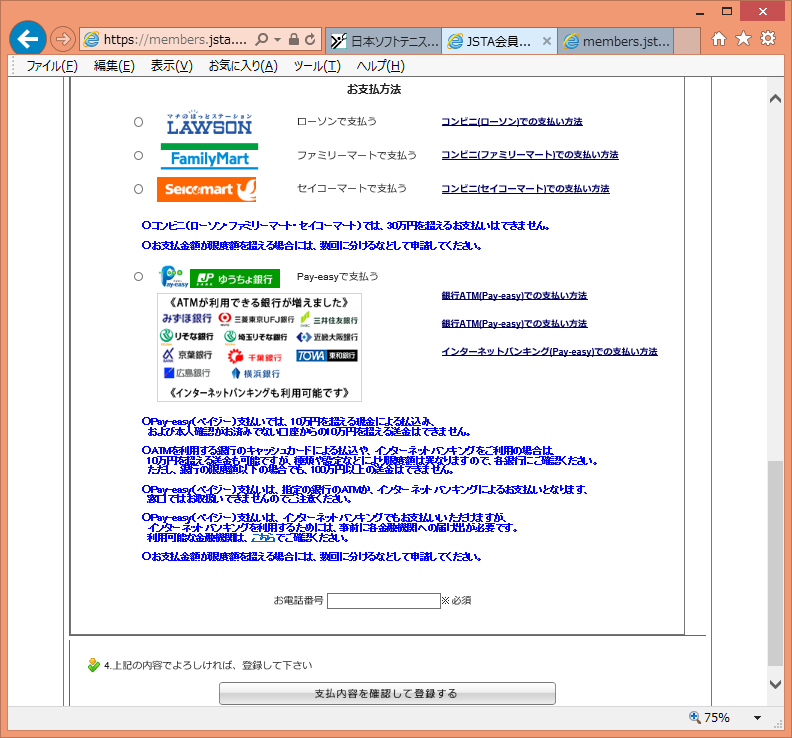 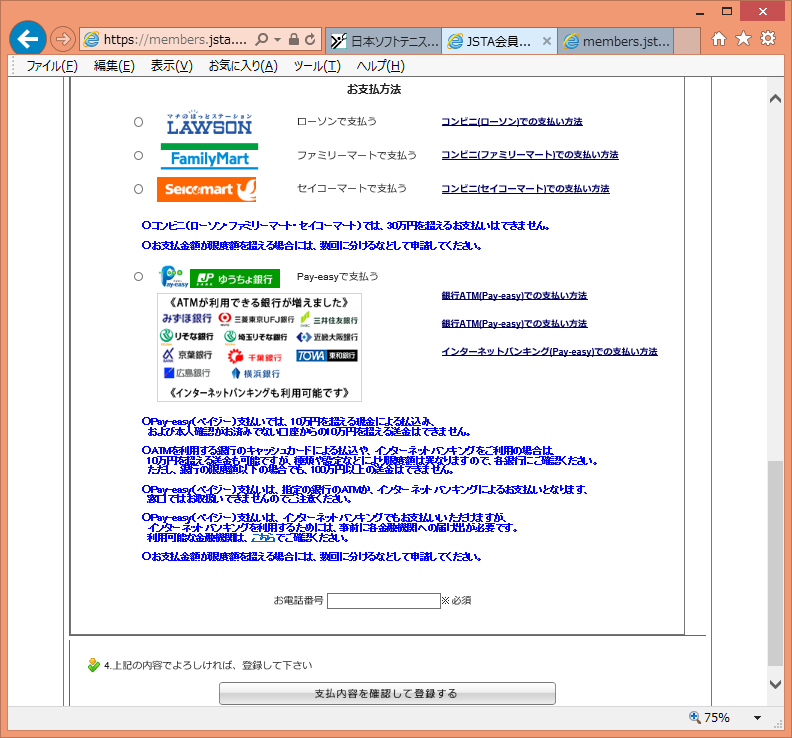 　　③「印刷」ボタンを押して、入金手続きに必要な情報をプリントアウトし、②で選択した支払方法によって登録金を入金する。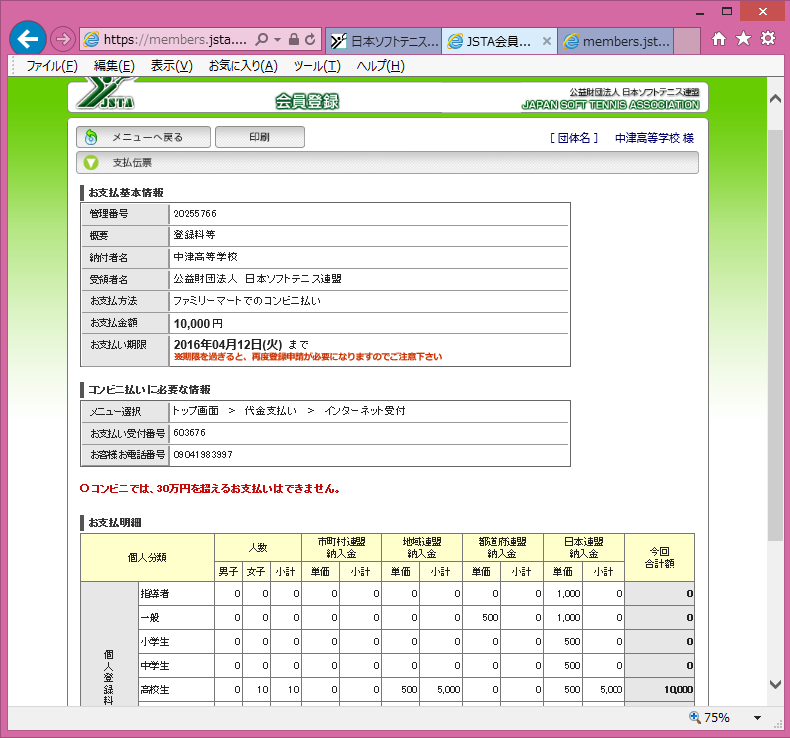 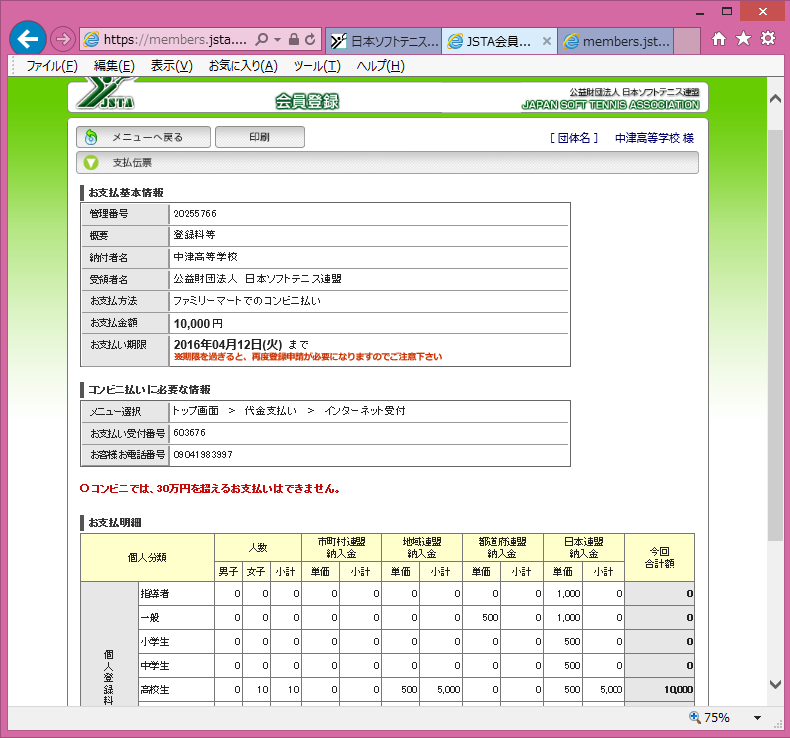 　　　　注意　※登録金の支払いは10日以内です。期限を過ぎると再度、登録申請をする必要があります。その場合、入力したデータは残っていますので、（６）登録申請の作業を再度行って下さい。　　　　　　　※一度支払いを済ませると、取り消し・返金はできません。（生年月日などの訂正はできます。）（７）その他本マニュアルで解決しない問題が発生した場合は、日本ソフトテニス連盟のホームページの「お知らせ」の中に「団体登録管理者用マニュアル」が用意されているので、こちらを参考にして下さい。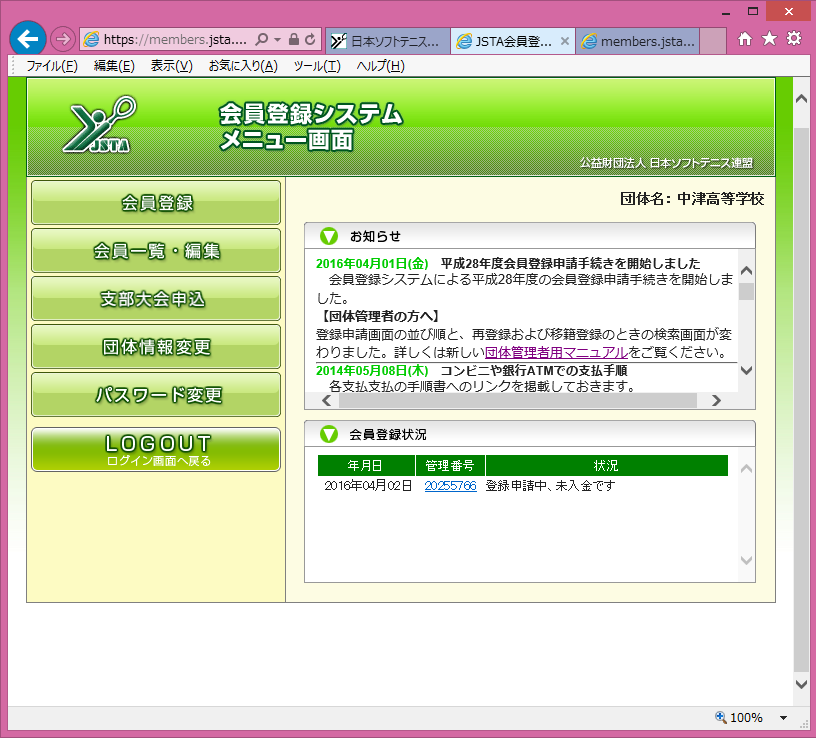 